What’s Happening Today?Let’s Talk About Using Good MannersWhat are good manners? What does being polite and showing respect mean? What does rude mean?10 Good Manners we ALL should use Say “please” and “thank you” Say “you’re welcome” Wait your turn Say “excuse me” but don’t interrupt Say “hi” and “bye” Hold the door Use a quiet voice Share Use good table mannersSay “I’m sorry”So what do YOU think?Get your magnet!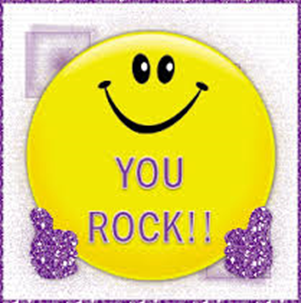 